проектСтратегия развития культуры Республики Татарстан 
на 2020-2025 годы и на период до 2030 годаОбщие положенияСтратегия развития культуры Республики Татарстан на 2020-2025 годы и на период до 2030 года (далее – Стратегия) разработана во исполнение Основ государственной культурной политики, утверждённых Указом Президента Российской Федерации от 24 декабря 2014 г. № 808 «Об утверждении Основ государственной культурной политики», Стратегии государственной культурной политики до 2030 года, утверждённой распоряжением Правительства Российской Федерации от 29 февраля 2016 г. № 326-р, Стратегии социально-экономического развития Республики Татарстан до 2030 года, утверждённой Законом Республики Татарстан от 17.06.2015 № 40-ЗРТ «Об утверждении стратегии социально-экономического развития Республики Татарстан 2030», основывается на положениях Конституции Российской Федерации и Конституции Республики Татарстан, федеральных законах и законах Республики Татарстан, нормативных правовых актов Российской Федерации и Республики Татарстан, а также на общепризнанных принципах и нормах международного права.Стратегия направлена на комплексное развитие сферы культуры как залога успешного социально-экономического развития республики, её ценностного фундамента и стратегического ресурса инновационного развития региона.Основные понятия, используемые в Стратегии:идентичность – сознательное или бессознательное соотнесение себя с различными социальными, экономическими, национальными, профессиональными, языковыми, политическими, религиозными и другим группами или иными общностями;национальная идентичность – одна из составляющих идентичности человека, связанная с ощущаемой им принадлежностью к определённому этносу или нации;инфраструктура – это совокупность предприятий, учреждений, систем управления, связи, обеспечивающая деятельность общества или какой-либо её сферы (применительно к Стратегии – сфера культуры);капитализация – это форма объединения различного рода ресурсов, включая инфраструктурные, человеческие, для удовлетворения многообразных культурных потребностей человека и общества в целом;коммуникация – это тип активного взаимодействия между субъектами любой природы, предполагающий информационный обмен;компетенция – способность успешно действовать на основе умения, знаний, а также практического опыта при решении профессиональных задач;кооперация – форма организации труда, при которой определённое количество людей (предпринимателей, хозяйственников) или предприятий совместно участвуют или в одном и том же их общем трудовом, производственном процессе, или же в различных, но связанных между собой процессах труда (производства);креативность – способность принимать творческие решения, принимать и создавать принципиально новые идеи; креативные индустрии – тип социально-культурных практик, интегрирующей доминантой в которых выступают творческие, культурные компоненты. К креативным индустриям относят деятельность в области исполнительских, музыкальных и визуальных искусств, дизайна, индустрии моды, ремёсел, кино, телевидения, производства компьютерных игр, галерейного бизнеса, издательского бизнеса и книготорговли, рекламного производства и средств массовой информации;культура – совокупность формальных и неформальных институтов, явлений и факторов, влияющих на сохранение, производство, трансляцию и распространение духовных ценностей (этических, эстетических, интеллектуальных, гражданских и т.д.); основа жизни и духовного развития нации;градостроительная культура – общий художественно-эстетический уровень градостроительства и связь этого уровня со всей культурной традицией общества. Общий художественно-эстетический уровень градостроительства характеризуется, как правило, состоянием развития в профессиональной деятельности ценных градостроительных традиций, представлений о градостроительном объекте как художественном произведении и о градостроительной композиции как архитектурно-художественной системе гармонизации функционально-утилитарных структур и отношений между человеком и окружающей (природной, искусственной и социальной) средой;духовная культура – область человеческой деятельности, охватывающая различные стороны духовной жизни человека и общества, а также система знаний и духовный опыт, из которого он живёт, любит, верит и оценивает все вещи; массовая культура – культура быта, развлечений и информации, преобладающая в современном обществе; Она включает в себя такие явления, как средства массовой информации, спорт, кинематограф, музыка, массовая литература, изобразительное искусство и прочие.  Содержание массовой культуры обусловлено ежедневными событиями, стремлениями и потребностями, составляющими жизнь большинства населения;общественная культура – определённый системный уровень развития всех социальных сфер конкретного общества в определённый период времени; система общественных норм и правил, знаний и ценностей, с помощью которых люди существуют в социуме;художественная культура – вид культуры общества, состоящий в образно-творческом воспроизведении природы, общества и жизнедеятельности людей средствами народной художественной культуры и профессионального искусства;экономическая культура – совокупность элементов и феноменов культуры, экономического сознания, поведения, экономических институтов, обеспечивающих воспроизводство экономической жизни общества; экономическая система ценностей и побуждений хозяйственной деятельности, уважительное отношение к любой форме собственности и коммерческому успеху как к большому социальному достижению, создание и развитие социальной среды для предпринимательства;культурный продукт – результат творческой деятельности, который содержит символическую значимость, представляет собой культурную ценность и адресован потребительским интересам; сохранение и поощрение производства культурных продуктов способствуют культурному разнообразию, развитию культурной индустрии на региональном, федеральном и международном уровнях; культурные ресурсы – естественные или изготовленные человеком артефакты, связанные с деятельностью человека; уникальные и невосстановимые памятники, строения и артефакты, составляющие материальное воплощение прошлого человечества; совокупность необходимых механизмов для производства культурных продуктов и услуг;культурный уровень – показатель культурности или степень освоения отдельным человеком, коллективом или обществом определённых видов деятельности или поведения, культурных ценностей предшествующих поколений;нематериальное культурное наследие – обычаи, формы, представления и выражения, знания и навыки, а также связанные с ними инструменты, предметы, артефакты и культурные пространства, признанные сообществами, группами и, в некоторых случаях, отдельными лицами в качестве части их культурного наследия;творческая элита – это люди с высокими моральными ценностями, которые аккумулируют и систематизируют самые актуальные идеи;цифровая трансформация – целостное изменение отрасли, затрагивающее всю её организацию – стратегию, модели, операции, продукты, маркетинговые подходы, цели с помощью цифровых технологий;цифровое искусство – это художественная работа или практика, которая использует цифровые технологии как неотъемлемую часть творческого или презентационного процесса;экосистема – самоорганизующая совокупность сообществ; основой любой экосистемы является платформа, обеспечивающая множественные коммуникации, гибкая система с множественными связями, способная быстро реагировать на внешние и внутренние изменения. Стратегия определяет систему долгосрочных целей и задач, основных приоритетов развития культуры, направленных на повышение культурного уровня и качества жизни населения; определяет механизмы достижения намеченных целей; служит основой для разработки государственных, целевых программ и ведомственных целевых программ в Республике Татарстан, перспективных и краткосрочных прогнозов.Текущее состояние сферы культуры Республики Татарстан представлено в Приложении к Стратегии.Цель, задачи и принципы СтратегииЦель и задачи СтратегииЦель Стратегии – повышение роли культуры как ценностного ориентира, направленного на гармоничное развитие Республики Татарстан, обеспечение благополучия в интересах населения, реализацию культурного и духовного потенциала каждой личности и общества в целом.Задачи Стратегии:создание возможностей для самореализации и развития талантов, условий для воспитания гармонично развитой и социально ответственной личности на основе духовно-нравственных ценностей, патриотизма, исторических и национально-культурных традиций Республики Татарстан;создание условий для обеспечения доступности культурных благ, формирования единого культурного пространства в рамках межсетевого взаимодействия внутри экосистемы культуры;активизация культурного потенциала, создание конкурентоспособности и повышение качества услуг в сфере культуры и искусства;формирование эффективной кадровой политики;цифровая трансформация и интеграция проектов в сфере информатизации в деятельность учреждений культуры и в систему продвижения культурного продукта.Основные принципы СтратегииВ основе Стратегии, осуществлении ею цели и задач лежит пять принципов, каждый из которых призван обеспечить реализацию перспективных, прорывных решений в сфере культуры:Креативность – создание среды, стимулирующей к творчеству. В условиях креативной экономики, одна из ключевых ценностей – вариативность мышления, инфраструктура культуры также должна работать на формирование открытости к творческому поиску, креативному мышлению. Коммуникация сегодня становится многоуровневой. На сегодняшний день самая эффективная маркетинговая стратегия – обмен впечатлениями на уровне пользователей. В этой связи цель – это положительная реакция от потребителя услуг. Необходимо научиться взаимодействовать с сообществами, активнее работать с целевыми аудиториями.Кооперация – принцип объединения ресурсов, который должен стать доминантным в сфере культуры. Кооперация должна быть не только внутриведомственной, но и межотраслевой. Капитализация – подразумевает сразу несколько направлений в своём движении. Первый уровень – это капитализация ресурсной базы и инвестирование в эту ресурсную базу. Второй уровень – капитализация культурного продукта, и самое важное – капитализация человека. Компетенция – составляющая, тесно связанная с капитализацией, созданием новых профессий в сфере культуры. В современных условиях меняются профессиональные роли и компетенции тех, кто задействован в этой сфере.Реализация вышеуказанных принципов, которые могут быть объединены в 5К, позволит создать в республике оптимальную экосистему для развития современного татарстанца, которая поможет интегрировать новые явления и процессы в культурную среду республики, формировавшуюся не одним поколением.Проблемы и приоритетные направления развития СтратегииОценка и проблемы развития культуры в Республике ТатарстанРеспублика Татарстан обладает богатыми культурными ресурсами для эффективного социально-экономического развития: памятники истории и культуры, материальное и нематериальное культурное наследие, архитектурный облик территории, достопримечательности, народные промыслы и ремесла, традиционные виды художественного творчества и фольклор, профессиональное искусство и экспериментальное творчество, признанные в мировом масштабе культурно-исторические бренды.Сфера культуры включает в себя:художественную культуру (литература, изобразительное искусство, музыка, театр, кино);экономическую культуру (культура производства, культура распределения, культура обмена, культура потребления, культура управления, культура труда);общественную культуру (право, мораль);массовую культуру;градостроительную культуру. И в целях недопущения реализации рисков и угроз необходимо формировать единую государственную политику в сфере культуры, преодолевая межведомственные и межуровневые противоречия по вопросам культурного развития.По итогам переписи населения 2010 года в Республике Татарстан проживают представители 173 национальностей. Традиции добрососедства, сложившиеся в Татарстане в течение длительного совместного проживания представителей различных культур и религий, сохраняются и в настоящее время. Согласно результатам социологических исследований большинство татарстанцев оценивает ситуацию в межнациональных отношениях как «спокойную, стабильную» (в 2017 – 77,2 процента, в 2018 – 80,4 процента, в 2019 – 82,2 процента).Традиционно в роли хранителя и транслятора традиций и культуры выступала семья. Но ускорение темпов развития цивилизации, нововведения, трансформирующие природную, социальную и культурную среду, деформировало устойчивость стабильных, надёжных социально-культурных образований, какой во все времена была семья. Ослабление роли семьи и семейных отношений в системе ценностных ориентаций населения способствует фиксированному социологами разрыву прежних устойчивых связей (дружеских, семейных, соседских). Все это не способствует передаче культурных, этнических традиций и знаний.Массовая культура, быстро развивающаяся в условиях глобализации под влиянием моды, геополитических, технологических процессов, позволяет человеку чувствовать себя комфортно, открывая новые возможности для самообразования и изменения представления о мировом пространстве. При этом сама культура воспринимается потребителями массового культурного продукта только как сфера услуг, инфраструктура индустрии развлечений, распадается традиционная система ценностей и самоидентичности, негативно сказываясь на духовном развитии личности. Наблюдается преобладание некачественного культурного продукта в сети Интернет и виртуальном медиа пространстве.При разнообразии культурного продукта, предлагаемого населению, доля аутентичного контента, отражающего многонациональную культуру республики, остаётся недостаточно высокой. В целом отмечается осовременивание и унификация народной культуры, утрата связи с исконными народными традициями и обрядами, естественное уменьшение представителей поколений, являющихся хранителями и носителями традиционной культуры.В то же время недопустимо пренебрегать массовой культурой, которая стала неизбежным атрибутом современной жизни. Выработка механизмов 
не противостояния массовой культуре, а формирования её с учётом специфики национальных культур и идентичности, является системной стратегической задачей.Взаимодействие между людьми должно строиться на основе доверия, которое выступает ведущим механизмом интеграции общества в целостную и гармоничную систему. Недооценён потенциал культуры для гармонизации общественных отношений. В качестве решения предлагается возродить институт доверия через функцию исторической преемственности: путём сохранения культурно-исторического наследия, аутентичности и национальной идентичности, изучения генеалогии и истории среды обитания. Немаловажную роль в этом ключе играет реализация национальной политики.Сеть организаций культуры в Республике Татарстан сформирована государственными и муниципальными учреждениями культуры, ведомственными, частными, общественными, некоммерческими организациями, включая и самозанятых граждан.Культурный продукт, производимый государственными и муниципальными учреждениями культуры республики – это художественная культура, пересекающаяся с духовно-нравственным развитием.В культурном пространстве присутствует жёсткая дифференциация культурного контента по возрастным и социальным категориям, отсутствует вариативность их изменения и обеспечения возможности для вовлечения граждан в творчество по их собственным интересам, отмечается недостаточность адресной тематической работы с трудоспособным населением.Учреждения культуры сегодня в наибольшей степени работают с определёнными группами населения (дети, пенсионеры, воспитанники детских домов, лица с инвалидностью), упуская активное трудоспособное население и их право на удовлетворение потребностей на разнообразие форм занятости и досуга.В сложном положении оказалась культура в сельской местности, несмотря на то, что Республика Татарстан сохранила большую сеть культурно-досуговых учреждений (в среднем на 10 тысяч жителей приходится 5 клубных учреждений), преимущественная часть которых расположена на селе. Совершенствование направлений кружковой работы, поиск новых её форм за последние годы осуществлялось не в полной мере.Недостаток квалифицированных кадров, способных моментально реагировать на современные вызовы в условиях быстро меняющегося спроса населения на контент в сфере культуры, не позволяет культурно-досуговым учреждениям выступать конкурентом частным культурно-образовательным и развлекательным организациям. Как следствие – недоступность широкого спектра услуг сферы культуры для сельской местности.Существует также проблема выявления и роста талантливых детей, которые зачастую не охвачены обучением в образовательных организациях в сфере культуры и кружковой работой. Отток талантливой молодёжи из села является общей кадровой проблемой и для учреждений культурной сферы. Планируется разработка пилотных проектов по повышению престижа профессии и решению социально-бытовых проблем.Ещё одной составляющей культуры является градостроительная культура. Отсутствие актуальных социально-гуманитарных исследований в данной области не позволяет в полной мере оценить влияние архитектурного пространства на общество. Но в условиях активного инфраструктурного развития объектов культуры Республики Татарстан нельзя упускать вопросы сохранения исторического облика городов и сел на основе формирования национальных символов, архитектурных форм, силуэтов, панорам и традиций национального зодчества.Государство по-прежнему остаётся основным стратегическим инвестором культуры и культурных институтов. Во многих странах мира, например, в США и Великобритании, культура является рентабельной экономической системой, создающей ощутимую добавленную стоимость. Невозможно дать оценку объёмам производимого культурного продукта в республике, и того, сколько людей вовлечены в эту сферу. В связи с этим, предлагается включить в систему формирования структуры Валового регионального продукта показатель добавленной стоимости отдельно по виду экономической деятельности «культура».Активное влияние на состояние и уровень развития личности, формирование системы экономического поведения, ценностей оказывает экономическая культура. Повышение показателей экономической культуры усиливает степень конкурентоспособности хозяйствующих субъектов в сфере экономики, повышает качество производимых товаров, увеличивает покупательную способность и благосостояние населения.Сохраняется тенденция того, что посещение коммерческого кинотеатра или торговых центров для населения остаётся по-прежнему предпочтительней, несмотря на строительство и обновление домов культуры, местных кинозалов. Коммерческие организации предоставляют много сопутствующих услуг, развлекательного контента и выступают центром притяжения для населения. Кроме этого, у государственных (муниципальных) учреждений отмечаются недостаточные маркетинговые способности по продаже культурных услуг. Таким образом, возникает проблема отсутствия бизнес-экосистемы для производства культурного продукта: креативный сектор не интегрирован в культурное пространство, отсутствуют инструменты привлечения бизнеса в сферу культуры.Анализ позитивных и негативных факторов и тенденций развития культуры Республики Татарстан позволяет сделать следующие выводы:обществом востребованы культурные преобразования;органы государственной власти и местного самоуправления республики заинтересованы в развитии культурной деятельности для социально-экономического развития Татарстана и его жителей, формировании позитивного имиджа и повышения конкурентоспособности культурного продукта в России и в мире;имеются ресурсы для эффективной реализации культурной политики в Республике Татарстан.Развитие культуры татарского народаТатары – второй по численности народ в Российской Федерации. Современный татарский мир, как сообщество людей, объединённых общей историей и стремлением к развитию языка и культуры, просвещению, сохранению традиций, обычаев и духовно-нравственных основ, переживает новый этап консолидации, связанный с переосмыслением глобализации не как угрозы унификации, а как возможности трансляции и популяризации уникальности каждого народа. Наблюдается интерес к национальной профессиональной культуре – театральной, музыкальной, художественной, архитектурной, способствующей воспроизведению духовных ценностей и идентичности. Сохраняется первостепенная важность семьи для большинства татар. Поддерживаются основы трудовой этики, нацеленной на упорный и постоянный труд, а также на мобильность и предприимчивость.В целях формирования политики устойчивого развития идентичности и конкурентоспособности татарской нации в современном меняющемся мире на заседании «Милли джиены» («Национальное собрание») Всемирного конгресса татар принята Стратегия развития татарского народа, которая направлена на интеграцию татар на основе осмысления уникальности и ценности собственной культуры, духовно-нравственных традиций, знания своей многовековой истории, понимания глубинной взаимосвязи между поколениями, создания условий самореализации в различных областях экономической, социальной и культурной жизни, и приумножения вклада в развитие человеческой цивилизации.Сохранение, возрождение и популяризация историко-культурного наследия способствует восстановлению и развитию социального и экономического потенциала, самоорганизации занятости населения, профилактике и преодолению негативных социальных явлений, формированию патриотических и гражданских качеств.Развитие художественной культуры татар связано с модернизацией и активным использованием традиционных и классических форм народного искусства.Исторически татарская культура была ориентирована и формировала пространство, опирающееся на необходимость полноценного образования и развитие внутреннего мотива на творчество. В Республике Татарстан и в регионах компактного проживания татар имеется высокая потребность для получения полноценного образования на татарском языке на этапах дошкольного, школьного, среднего специального, высшего образования и реализации интеллектуального исследовательского потенциала.В то же время, признавая актуальность реализуемых мероприятий и их результатов, существует ряд рисков, учёт которых позволит сохранить самобытность татарского народа, укрепить основы татарского мира в условиях современности:угроза языковой ассимиляции в условиях доминирования массовой культуры, мировых языков;ограниченные возможности культурной самореализации за пределами республики;культурная глобализация – унификация повседневной жизни, размывание традиционных нравственных ориентиров и утрата национальной самобытности;широкое распространение псевдонаучных теорий в области этногенеза, лингвистики и других направлениях, связанных с историей формирования татар и татарской культуры, что тесно связано с недостаточностью образовательных, культурно-просветительских мер и репрезентативности в глобальном информационном пространстве историко-культурного наследия татар и отражения современного состояния татарского мира;недостаточная согласованность действий государственных, научных, общественных, культурно-творческих и других структур в осуществлении деятельности по развитию культурного потенциала татарского народа;недостаточная системность в работе с татарской молодёжью, не разработанность механизмов использования её потенциала.Плановые мероприятия и целевые индикаторы по развитию культуры татарского народа предусмотрены в государственной программе Республики Татарстан «Сохранение национальной идентичности татарского народа (2020-2023 годы)», утверждённой постановлением Кабинета Министров Республики Татарстан от 25.08.2020 № 730.Приоритетные направления реализации СтратегииВ целях решения задачи по созданию возможностей для самореализации и развития талантов, условий для воспитания гармонично развитой и социально ответственной личности на основе духовно-нравственных ценностей, патриотизма, исторических и национально-культурных традиций Республики Татарстан в соответствии с принципами креативности, капитализации и компетенции предусматриваются следующие приоритетные направления:создание комфортной среды, стимулирующей к самореализации и творчеству, формирование у человека открытости к творческому поиску, креативному мышлению, поддержка творческих инициатив населения;широкое использование социальных сетей и других возможностей информационных технологий для получения общественной оценки и изучения потребностей населения;развитие креативных индустрий, встраивание творческих индустрий в имеющиеся пространства крупных городов республики;повышение социального статуса семьи как общественного института, обеспечивающего возрождение традиций семейного воспитания и передачу от поколения к поколению семейных ценностей;сохранение и развитие трёхуровневой системы образования;развитие талантопроводящей системы с целью выявления и поддержки одарённых детей;возрождение традиционных национальных ремёсел, поддержка производства изделий народных художественных промыслов;переосмысление роли профессиональных союзов и творческих сообществ Республики Татарстан, внедрение системы наставничества;содействие формированию активной социальной позиции населения путём участия в реализации государственной политики социального оптимизма;адаптация культурного продукта для людей с ограниченными возможностями здоровья;возможность реализации и раскрытия творческого потенциала в сфере культуры и искусства для всех граждан вне зависимости от возраста, начиная с детского возраста, как в профессиональных, так и в непрофессиональных видах искусства, в том числе развитие массовой художественной самодеятельности;совершенствование научного, методического и кадрового обеспечения деятельности учреждений культуры и негосударственных культурных институций, чья деятельность направлена на выявление, сохранение и развитие нематериального культурного наследия народов, проживающих в Республике Татарстан.В целях решения задачи по созданию условий для обеспечения доступности культурных благ, формирования единого культурного пространства в рамках межсетевого взаимодействия внутри экосистемы культуры в соответствии с принципами кооперации и коммуникации предусматриваются следующие приоритетные направления:формирование развитой инфраструктуры в муниципальных образованиях Республики Татарстан, реновация государственных (муниципальных) учреждений культуры;формирование адекватной ценовой политики в области культуры;содействие организациям соотечественников, проживающих за пределами Российской Федерации, в реализации творческих проектов, направленных на сохранение национальной идентичности;оказание поддержки организациям культуры всех форм собственности, деятелей культуры и искусства, в том числе самозанятым;развитие волонтёрских и добровольческих движений и их активное вовлечение в реализацию проектов в сфере культуры;активизация работы с детьми, в том числе внедрение образовательных программ по формированию культуры личности в дошкольных и школьных учебных заведениях;обеспечение межведомственной кооперации с органами исполнительной власти, местного самоуправления и иными организациями в рамках реализации культурной политики;формирование современной творческой элиты как основы социокультурной модернизации региона.В целях решения задачи по активизации культурного потенциала и создания конкурентоспособности в культуре в соответствии с принципами кооперации и капитализации предусматриваются следующие приоритетные направления:повышение качества оказываемых услуг, стандартизация и сертификация услуг;реализация инвестиционных культурных проектов на базе государственно-частного партнёрства;развитие современного музейного маркетинга по формированию предпочтений и генерации контента;диверсификация и экспорт культурного продукта;учёт и использование территориальной идентичности муниципальных образований Республики Татарстан, обладающих уникальностью и богатым нематериальным наследием при формировании бренда территории, программировании событийной деятельности и туризма;генерация новых узнаваемых культурных проектов и брендов, продвижение инвестиционного культурного потенциала Республики Татарстан в российское и мировое культурное пространство;использование в работе лучших мировых методологий деятельности в сфере культуры;создание условий для меценатской деятельности в Республике Татарстан; оптимизация себестоимости услуг, внедрение аутсорсинга для непрофильных видов услуг;развитие сервисной инфраструктуры;развитие издательской деятельности и книготорговли, индустрии красоты, моды, дизайна и развлечений;проведение постоянного мониторинга экосистемы культуры с целью выявления проблем и потенциала развития.В целях решения задачи по формированию эффективной кадровой политики в соответствии с принципами компетенции и коммуникации предусматриваются следующие приоритетные направления:социальная поддержка и привлечение молодых специалистов для работы в учреждениях культуры;совершенствование системы подготовки и повышения квалификации специалистов в сфере культуры, создание арт-инкубаторов;обеспечение населения рабочими местами в сфере культуры, в том числе создание единого банка данных о вакансиях в государственных (муниципальных) учреждениях культуры;создание и внедрение новых востребованных профессий в сфере культуры;организация целевой контрактной подготовки: обучение в высших и средних профессиональных организациях в сфере культуры и контроль за прохождением обязательной отработки по окончанию учебного заведения;совершенствование навыков работы с цифровыми технологиями, заимствование и генерирование идей по реализации проектов с применением новых технологий;взаимодействие творческой интеллигенции и креативной молодёжи в генерировании идей по реализации культурной политики, притяжение талантов.В целях решения задачи по цифровой трансформации и интеграции проектов в сфере информатизации в деятельность учреждений культуры и в систему продвижения культурного продукта в соответствии с принципами кооперации и коммуникации предусматриваются следующие приоритетные направления:создание цифрового культурно-информационного пространства Республики Татарстан;формирование и развитие корпоративного (единого) информационного пространства библиотек и музеев Республики Татарстан на основе реализации проектов, направленных на кооперацию и координацию действий библиотек и музеев различных систем и ведомств;широкое внедрение цифровых технологий;унификация атрибутирования культурных ценностей;взаимодействие с общественностью, выход на медиарынок и средства массовой информации, а также в социальные сети, в целях доведения до населения достоверной и качественной информации о проводимых мероприятиях и принимаемых мерах по развитию культуры в Республике Татарстан, мониторинг социального эффекта и эмоциональной рефлексии от реализуемых проектов;развитие и поддержка цифрового искусства, кино и анимации, в том числе авторской анимации;системное сотрудничество с Университетом «Иннополис» и реализация совместных проектов, направленных на использование новых технологий в различных областях творческого процесса.Сценарии реализации СтратегииИнерционный сценарий реализации Стратегии предусматривает усиление негативных тенденций в культурной сфере, проблем и снижение уровня финансирования. При этих условиях положение сферы культуры будет относительно стабильным, однако в условиях недостаточности средств и механизмов для достижения качественных, количественных, инфраструктурных изменений развития сферы не будет.Инерционный сценарий не позволит качественно изменить ситуацию с развитием культурной инфраструктуры. Фактор значительного физического износа инфраструктуры будет носить постоянный самовоспроизводящийся характер. При сохранении существующего объёма финансирования и количества проводимых мероприятий будет сохраняться тенденция к снижению количества объектов, находящихся в хорошем и удовлетворительном состоянии. Так, к 2030 году доля учреждений культуры и искусства, находящихся в государственной и муниципальной собственности, состояние которых является удовлетворительным, не превысит 
70 процентов.Инерционный сценарий в целом не ухудшит положение театральных и концертных учреждений, способных привлекать внебюджетные средства, и позволит осуществлять их гастрольную деятельность. Однако в муниципальных образованиях Республики Татарстан инерционный сценарий будет сопровождаться дальнейшей оптимизацией сетей учреждений культурно-досугового типа и библиотек, в первую очередь, продолжится отток профессиональных кадров из села и малых городов в крупные города республики.Результативность деятельности государственных и муниципальных учреждений культуры будет оцениваться по формальным количественным критериям, не отражающим социальную эффективность, что может стать причиной сокращения расходов на поддержание сферы культуры.Инновационный сценарий реализации Стратегии предусматривает быстрое достижение качественно иного социального статуса культуры, кратное увеличение совокупных расходов на культуру за счёт всех источников, в которых доля внебюджетных поступлений будет увеличиваться, в том числе благодаря государственно-частному партнёрству, меценатству и использованию альтернативных источников финансирования культуры.Отличительными особенностями инновационного сценария являются значительные инвестиции в человеческий капитал и систему профессионального образования, обеспечивающие лидирующие позиции профессионального образования в России, существенные государственные и частные инвестиции в развитие материально-технической базы и инфраструктуру государственных и муниципальных учреждений культуры, реализация крупномасштабных инвестиционных проектов, а также инвестиционная привлекательность сферы культуры на российском и международном уровнях.При реализации этого сценария доля учреждений культуры и искусства, находящихся в государственной и муниципальной собственности, состояние которых является удовлетворительным, к 2030 году составит 100 процентов. Реализация инновационного сценария позволит достигнуть прорывных результатов фактически на всех ключевых проблемных направлениях, кардинальным образом изменить ситуацию с сохранением культурной инфраструктуры, к 2030 году существенно расширить сети учреждений культуры и искусства, профессионального образования в сфере культуры с учётом меняющихся демографических и социально-экономических особенностей, а также обеспечить расширение распространения национальной идентичности, систематический мониторинг оценки социального эффекта культурных проектов, внедрение систем мер и механизмов мотивации деятельности негосударственных организаций к решению проблем в сфере культуры.Базовый сценарий определяется постепенным развитием имеющихся позитивных тенденций и постепенным преодолением существующих проблем, увеличением совокупных расходов на культуру за счёт всех источников, в которых доля внебюджетных поступлений будет постепенно возрастать, повышением эффективности государственного управления и привлечением негосударственных субъектов в сфере культуры к реализации государственной культурной политики, обеспечением приоритетного культурного и гуманитарного развития.При базовом сценарии не произойдёт взрывного роста, но продвижение культуры как стратегического национального приоритета, концентрация имеющихся ресурсов и постепенное подключение элементов многоканальной системы финансирования культуры на приоритетных направлениях будут способствовать заметному улучшению положения организаций культуры, повышению качества человеческого потенциала и модернизации материально-технической базы.Базовый сценарий с большей вероятностью может быть реализован при увеличении совокупных расходов на культуру за счёт всех источников. Подобный сценарий позволит к 2030 году увеличить до 90 процентов долю учреждений культуры и искусства, находящихся в государственной и муниципальной собственности, состояние которых является удовлетворительным. Базовый сценарий предполагает продвижение стратегических законодательных инициатив, направленных на стимулирование государственно-частного партнёрства. При этом сценарии можно прогнозировать соответствующее сокращение количества объектов мемориального и монументального искусства, находящихся в неудовлетворительном состоянии.Реализация Стратегии по базовому сценарию предполагает повышение качества условий предоставления услуг учреждений культуры, содействие в развитии творческих индустрий, сохранение нематериального культурного наследия, развитие кадрового потенциала.В условиях сложной финансово-экономической ситуации, вызванной распространением новой коронавирусной инфекции (COVID-19) и падением цен на нефть, возможен вариант реализации Стратегии по четвёртому сценарию – кризисному.Кризисный сценарий предполагает секвестирование доходной части республиканского бюджета, отсутствие инвестиций из федерального бюджета и внебюджетных источников, сокращение количества проводимых мероприятий, прежде всего на платной основе в связи с тем, что большая часть платёжеспособных граждан могут лишиться существенной части дохода.Кризисный сценарий создаёт угрозу для экономической стабильности. В значительной степени ухудшит положение учреждений театрального и исполнительского искусства, частных негосударственных организаций в связи с низким спросом на культурные услуги и сокращением доходов от предпринимательской деятельности в случае снижения платёжеспособности населения, сократит инвестиции в инфраструктурное и кадровое развитие.Стратегия позволяет при разных экономических, нормативно-правовых условиях реализовать один из 4 сценариев. Вместе с тем, наиболее реалистичным и обеспечивающим приоритетность развития сферы культуры является базовый сценарий.Механизм реализации СтратегииОбеспечение реализации Стратегии осуществляется в рамках государственной программы «Развитие культуры Республики Татарстан на 2014-2022 годы», утверждённой постановлением Кабинета Министров Республики Татарстан 
от 16.12.2013 № 997.Механизм реализации Стратегии предполагает:Мониторинг реализации государственной культурной политики Республики Татарстан и Российской Федерации, в целом, и корректировку Стратегии при необходимости.Контроль за исполнением целевых показателей оценки конечных результатов Стратегии и достижения ожидаемых результатов, в том числе:предоставление ежегодной отчётной информации в Министерство экономики Республики Татарстан;подготовка ежегодных докладов о ходе реализации Стратегии на заседаниях Общественного совета при Министерстве культуры Республики Татарстан, созданного в целях рассмотрения вопросов, связанных с реализацией в Республике Татарстан прав и свобод граждан и прав общественных объединений и иных негосударственных некоммерческих организаций при формировании и реализации государственной политики в сфере культуры, прав граждан на предоставление качественных услуг, их эффективности и безопасности, совершенствования государственной системы контроля и надзора в сфере оказания услуг населению.Проведение прикладных гуманитарных и маркетинговых исследований в области культуры в целях корректировки Стратегии.Рассмотрение выявленных в ходе прикладных исследований и мониторинга реализации культурной политики Республики Татарстан проблемных вопросов, требующих экспертной оценки, на Совете по культуре и искусству при Президенте Республики Татарстан.Информационно-идеологический механизм, в том числе: освещение хода реализации Стратегии в средствах массовой информации, информационно-телекоммуникационных сетях, включая сеть «Интернет».Финансовое обеспечение реализации СтратегииФинансовое обеспечение реализации Стратегии в сфере культуры предполагается осуществлять в соответствии с действующим законодательством за счёт средств федерального бюджета, республиканского бюджета, бюджетов городских округов и муниципальных районов Республики Татарстан, а также внебюджетных источников.Основными составляющими финансовой модели государственных (муниципальных) учреждений культуры республики являются: бюджетное финансирование (субсидии на выполнение государственного (муниципального) задания (в том числе оплата труда основного персонала, административно-управленческого персонала, хозяйственно-эксплуатационных служб, уплата налогов, коммунальных услуг и прочих расходов), субсидии на проведение мероприятий, укрепление материально-технической базы), региональная грантовая поддержка и доходы от основных видов уставной деятельности.На сегодняшний день в системе финансирования государственных учреждений культуры республики преобладает бюджетное финансирование, в наименьшей степени развито привлечение инвестиций. Удельный вес расходов на культуру в общем объёме расходов бюджета составил 5 процентов (суммарно расходы консолидированного бюджета за 2019 год по отрасли «культура» составили 
16,5 млрд.рублей, из них: 9,8 млрд.рублей – средства республиканского бюджета, 
6,7 млрд.рублей – средства местных бюджетов).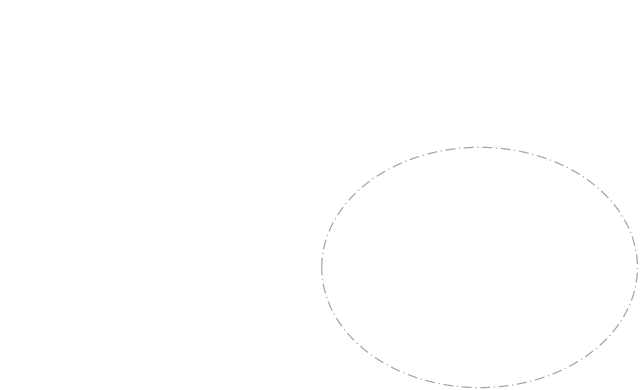 На первом этапе в целях обеспечения эффективности бюджетных расходов на организацию деятельности государственных (муниципальных) учреждений культуры необходима разработка методологии контроля качества выполнения государственных (муниципальных) заданий и методологии оценки стоимости культурного продукта. В целях ориентации учреждений культуры на получение дохода от предпринимательской деятельности и повышение качества предоставляемых услуг должен быть разработан порядок премирования руководителей учреждений культуры в зависимости от привлекаемых внебюджетных доходов и отсутствия негативной общественной оценки.При этом необходимо учитывать и тот факт, что возможности для роста внебюджетных доходов организаций культуры имеют свои ограничения (вместительность и пропускная способность организаций ограничены, рост цен может привести к сокращению доступности культурных ценностей для широких слоёв населения). Кроме того, велика вероятность нивелирования ценностной составляющей культурной деятельности в стремлении добиться максимальных внебюджетных доходов непосредственно от сети учреждений культуры.На втором этапе – обеспечить организацию новых культурных мероприятий, постановок и иных творческих проектов за счёт грантовой поддержки.На третьем этапе в целях привлечения бизнес-структур необходимо предусмотреть принятие нормативно-правовых актов, направленных на развитие меценатства, государственное стимулирование программ софинансирования культурных мероприятий, инвестиционных проектов на условиях государственно-частного партнёрства.Поэтапное внедрение данной финансовой модели – контроль эффективного и целевого расходования бюджетных средств, увеличение показателей плановой внебюджетной деятельности за счёт повышения качества и разнообразия предоставляемого культурного продукта, спроса со стороны населения, грантовая поддержка проектов, инвестиционная деятельность – позволит сохранить уровень бюджетного финансирования при общем росте финансирования учреждения за счёт иных источников.Ожидаемые результаты реализации СтратегииРеализация Стратегии позволит:сформировать новую ценностно ориентированную модель государственной культурной политики;обеспечить наращивание внутреннего духовного, интеллектуального, культурного и экономического потенциала татарского народа на основе его исторического опыта, социально-экономических и социокультурных традиций;возродить производство кожаных национальных изделий на территории республики;обеспечить долю внебюджетных инвестиций в культуру на уровне не менее 
20 процентов совокупных расходов на культуру за счёт всех источников;создать эффективный механизм привлечения в культуру частных инвестиций, в том числе в рамках государственно-частного партнёрства;выровнять условия доступности услуг для жителей малых городов и сельских территорий, а также качество оказанных услуг с учётом нормативного уровня обеспеченности и модернизации инфраструктуры;достичь доли национальных фильмов в отечественном прокате к 2030 году 
до 45 процентов;обеспечить создание туристических маршрутов в муниципальных образованиях Республики Татарстан, включающих историко-культурный, событийный туризм, мемориальные музеи и усадьбы, к 2025 году до 45 единиц, к 2030 году – не менее 50 единиц;увеличить долю детей, привлекаемых к участию в творческих мероприятиях, в общем числе детей к 2030 году до 80 процентов;увеличить количество онлайн-трансляций концертных программ и театрализованных представлений учреждений культуры к 2030 году до 1 млн.единиц, в том числе на портале «Культура.РФ» – до 30 единиц; увеличить в три раза число посещений культурных мероприятий организаций культуры к 2030 году;увеличить количество повторных посещений учреждений культуры в 7,5 раза;увеличить количество специалистов, прошедших повышение квалификации на базе Центров непрерывного образования, к 2030 году до 30 процентов; увеличить число волонтёров, вовлечённых в программу «Волонтёры культуры», к 2030 году в 14 раз;увеличить количество выставочных проектов, снабжённых цифровыми гидами в формате дополненной реальности, к 2030 году до 20 единиц;обеспечить создание виртуальных концертных залов в каждом муниципальном районе республики;обеспечить актуализацию и распространение историко-культурного наследия как основы развития современной культуры и искусства, науки и образования, туристической индустрии и бизнес-проектов;обеспечить укрепление семейных ценностей для обеспечения демографического, религиозного, социально-экономического и культурного развития татар;создать два арт-инкубатора в городах Казань и Набережные Челны на базе государственных учреждений культуры и искусства.Целевые показатели оценки конечных результатов Стратегии ПриложениеТекущее состояние сферы культуры Республики Татарстан
В Республике Татарстан сформирована обширная сеть государственных и муниципальных учреждений культуры. При этом культурную жизнь республики дополняет значительное количество частных, ведомственных, некоммерческих организаций, относящихся по основным видам экономической деятельности к сфере культуры, в том числе и самозанятые граждане.В 2019 году государственными и муниципальными театрами республики поставлено 87 премьерных спектаклей (в том числе в государственных театрах – 78), что на 3,5 процентов выше значений 2018 года и почти в два раза больше показателей 2010 года. Театры посетило 1027,9 тыс.зрителей, в том числе государственные – 958,9 тыс.человек, муниципальные – 69,0 тыс.человек; проведено 4 869 мероприятий (рост на 8,9 процентов по сравнению с 2018 годом), в том числе в государственных – 4470, в муниципальных – 399.Количество гастролей и выездов театральных и концертных организаций в 2019 году составило 1156 единиц (537 – театрами, 619 – концертными организациями). При этом из общего числа гастролей 918 – по Республике Татарстан (что составляет 
79,4 процента); 191 – по регионам России (16,5 процентов); 47 – в страны зарубежья (4 процента).Ввиду большого внимания к вопросам развития театра для детей в последние годы наблюдается положительная динамика по количеству детских премьерных спектаклей. Так, в 2012 году из 49 постановок для детей – 13 спектаклей, в 2016 году из 64 постановок для детей – 16 спектаклей, а в 2019 году из 87 постановок – 32 спектакля для детей.В 2019 году в репертуаре государственных и муниципальных театров республики состояло 480 спектаклей. Наибольшее количество спектаклей в репертуаре Татарского государственного театра кукол «Экият» – 52, Набережночелнинского государственного театра кукол – 46, Татарского академического государственного театра оперы и балета имени М.Джалиля – 43. Наименьшее количество репертуарных спектаклей – в Атнинском государственной татарском драматическом театре им.Г.Тукая – 6 спектаклей, в Нижнекамском театре юного зрителя и Бугульминском государственном русском драматическом театре имени А.Баталова по 10 спектаклей. Соотношение спектаклей, поставленных на татарском и русском языках, составляет 54,5 процентов к 45,5 процентам.Сегодня в Татарстане функционирует 9 театров, которые являются по своей сути «татароязычными» театрами, 6 театров, играющих только на русском языке, 
в 3 театрах осуществляется показ спектаклей на двух государственных языках – русском и татарском. Среди «татароязычных» театров 3 театра осуществляют ряд постановок на русском языке.Музыкальная жизнь Татарстана базируется на деятельности ведущих концертных организаций и творческих коллективов республики в сфере академической музыки, этно-инструментального и хореографического искусства. Создание новых концертных программ, развитие фестивальных брендов, сотрудничество с известными и высоко зарекомендовавшими в мире профессионального искусства исполнителями – все это способствует укреплению имиджа республики как одного из ведущих музыкально-культурных центров страны.Ежегодно проводится более 30 крупных музыкальных фестивалей оперного и симфонического искусства, известных далеко за пределами Республики Татарстан – Международный оперный фестиваль имени Ф.И.Шаляпина, Международный фестиваль классического балета имени Р.Нуриева, Международный оперный фестиваль «Казанская осень», Международный фестиваль имени С.Рахманинова «Белая сирень», Международный фестиваль современной музыки «Concordia» имени С.Губайдуллиной, Международный конкурс вокалистов имени М.И.Глинки, Музыкальный фестиваль «Денис Мацуев у друзей» и другие. Осуществляется поддержка современных творческих проектов: Международный Фестиваль Kazan LIVE Fest, Фестиваль современной городской культуры и искусств TAT CULT FEST, Международный конкурс молодых исполнителей «Татар моңы».Ежегодно проводятся крупные фестивали театрального и киноискусства: Казанский международный фестиваль мусульманского кино, Международный театральный фестиваль тюркских народов «Науруз» и другие.Государственными и муниципальными концертными организациями подготовлено и реализовано 417 новых концертных программ (в том числе государственными – 224), проведено 1818 концертов (в том числе государственными – 683), из которых 425 – для детей, принято участие в 676 благотворительных мероприятиях.  Количество зрителей всех концертных мероприятий в 2019 году составило 807,1 тыс.человек (из них в государственных – 346,8 тыс.человек), в том числе 149,6 тыс. детей.Активно развивающаяся в последние годы гастрольная деятельность творческих коллективов Татарстана должна демонстрировать богатый потенциал республики, его людей, его ресурсы – как духовные, так и материальные. Поэтому чрезвычайно важно стратегически и ответственно преподносить художественный материал, транслируемый за пределами республики.Цирковое искусство является важной составляющей современного культурного пространства. В 2019 году цирки республики собрали 161,8 тыс.зрителей, в том числе в государственном – 151,0 тыс.человек. Основной проблемой для Казанского государственного цирка и Казанской цирковой школы является отсутствие нового содержания и наполнения цирковых программ, что препятствует трансляции достижений национального циркового искусства Республики Татарстан, и как следствие отсутствие самостоятельной цирковой национальной программы. В части развития музейного дела Республика Татарстан лидирует по многим музейным показателям как в Приволжском федеральном округе, так и среди других регионов России. Республика по показателю посещаемости музеев занимает 3 место, уступая лишь городам федерального значения Москва и Санкт-Петербург: 
в 2019 году число посетителей музеев Республики Татарстан составило 
7,05 млн.человек, что на 3,5 процента выше значений 2018 года и в 4 раза превышает значения 2010 года. Объем музейного фонда составляет 2 119 189 единиц, из них в 2019 году экспонировалось – 223 573 единиц. Большой потенциал в контексте внутреннего туризма представляют мемориальные музеи. В Государственном каталоге музейного фонда Российской Федерации представлено 2 309 российских музеев, в том числе 75 музеев Республики Татарстан; было внесено 309 760 единиц хранения (государственными музеями – 232 605, муниципальными – 77 155), в специализированную музейную информационную систему «КАМИС» внесено 1 145 405 предметов, что выше показателя 2018 года на 9,6 процентов (государственные музеи – 942 441, муниципальные музеи – 202 964). Среди регионов Приволжского федерального округа Российской Федерации Республика Татарстан занимает второе место после Республики Башкортостан по количеству культурно-досуговых учреждений (далее – КДУ). В среднем на 10 тысяч жителей приходится 5 клубных учреждений (по ПФО – 4), всего – 1933 единицы. За последние 10 лет в связи с оптимизационными мероприятиями (закрытием аварийных зданий, зданий клубов в малонаселённых пунктах) количество КДУ сократилось на 4,6 процентов. Это также связано с урбанизационными процессами, происходящими в обществе: по данным официальной статистики, если в 2010 году численность сельского населения Республики Татарстан составляла 932,8 тыс. человек (24,6 процентов от общей численности населения республики), то в 2020 году – 900,7 тыс. человек (23,1 процент).В КДУ осуществляют свою деятельность 16 015 клубных формирований 
(в 2010 году количество составляло 14 303, увеличение на 12 процентов) с общим количеством участников – 221,8 тыс.человек (в 2010 году – 196,1 тыс.человек; увеличение на 13 процентов), в том числе 13 879 клубных формирований в сельской местности (в 2010 году – 12 822, увеличение на 8,2 процента), где занято 
169,6 тыс.человек (в 2010 году – 149,8 тыс.человек, увеличение на 13,2 процента).В 2019 году клубными учреждениями реализовано 347,8 тыс. мероприятий разной направленности и форм, количество зрительской аудитории составило 
23,9 млн.человек. На 21 процент возросло количество мероприятий с участием инвалидов и лиц с ограниченными возможностями здоровья (с 45 413 единиц в 2018 году до 57 395 единиц в 2019 году).Республика Татарстан обладает одной из самых крупных библиотечных сетей в стране. В 2019 году библиотечными услугами воспользовались 1,45 млн. пользователей, количество посещений библиотек составило 15,5 млн.человек (рост по сравнению с 2018 годом на 0,3 процента). В течение 2019 года пользователям библиотек было выдано более 32 млн. документов.С 2017 года внедрён единый электронный читательский билет. За этот период выдано 301,4 тыс. билетов, из них 49,4 тыс.единиц в 2019 году. Одной из приоритетных задач развития библиотечного дела в Республике Татарстан остаётся работа с порталом «Национальная электронная библиотека Республики Татарстан», обеспечивающего свободный доступ граждан к полнотекстовым электронным изданиям и предоставляющего информацию о библиотечных государственных и муниципальных фондах общедоступных библиотек. Количество посещений данного республиканского ресурса в 2019 году составило 271 642 (или 7 % от населения республики), что свидетельствует о недостаточной востребованности контента на этом портале. Сложившаяся уникальная отечественная трёхуровневая система образования в области культуры и искусств обеспечивает доступность, качество и эффективность подготовки профессиональных кадров.Выпуск 2019 года составил 625 человек, из них 379 человек – трудоустроены по специальности (60 процентов), 199 человек – продолжили обучение (32 процента). В сравнении, выпуск 2018 года составил 584 человека, из них 290 человек 
(49,7 процентов) трудоустроены по специальности, 164 выпускника 
(28 процентов) продолжили своё обучение в профильных вузах.В Республике Татарстан в течение многих лет полностью сохраняется сеть детских школ искусств (далее – ДШИ), состоящая из 104 образовательных организаций сферы культуры, расположенных в 43-х муниципальных образованиях республики. Число обучающихся в образовательных организациях культуры в 2019 году составило 43,2 тыс.человек.Охват учащихся в ДШИ по республике составляет 8 процентов от общего количества детей в Татарстане в возрасте от 5 до 15 лет. При этом 8,45 процентов детей, завершивших обучение в ДШИ, продолжают обучение в профессиональных образовательных организациях и высших учебных заведениях в сфере культуры.Вместе с тем, имеется проблема выявления и роста талантливых детей, которые зачастую не охвачены обучением в ДШИ и кружковой работой.В культурном пространстве присутствует жёсткая дифференциация культурного контента по возрастным и социальным категориям, отсутствует вариативность их изменения и обеспечения возможности для вовлечения граждан в творчество по их собственным интересам, отмечается недостаточность адресной тематической работы с отдельными целевыми аудиториями населения.Киносеть Татарстана состоит из 148 точек кинопоказа, в том числе 
23 частных кинотеатров (106 кинозалов). В период с 2015 по 2019 годы в рамках проекта Министерства культуры Российской Федерации и Фонда кино по созданию условий для показа национальных фильмов в населённых пунктах с количеством жителей до 100 и до 500 тысяч человек новым цифровым оборудованием за счёт федеральных средств оснащены 28 кинозалов в городах и районных центрах республики.За 2019 год количество показов в киноучреждениях республики составило 
15 тысяч (в том числе для детей – 8,5 тысяч), их посетило 284,0 тыс.зрителей (из них детей – 190,0 тыс.человек).По итогам переписи населения 2010 года в Республике Татарстан проживают представители 173 национальностей. Традиции добрососедства, сложившиеся в Татарстане в течение длительного совместного проживания представителей различных культур и религий, сохраняются и в настоящее время. Это подтверждается результатами социологических исследований, согласно которым большинство татарстанцев оценивает ситуацию в межнациональных отношениях как «спокойную, стабильную» (в 2017 – 77,2 процента, в 2018 – 80,4 процента, в 2019 – 82,2 процента).Среднесписочная численность работников государственных учреждений культуры за 2019 год составила 5 573 человека (6 354,07 штатных единиц), из них 
3275 – с высшим образованием, 1390 – специалисты со средне-профессиональным образованием, 157 человек продолжают обучение в высших и средних профессиональных образовательных организациях.За последние пять лет 1233 работника прошли обучение на курсах повышения квалификации, 209 – профессиональную переподготовку.Самая малочисленная возрастная группа сотрудников – молодые люди до 25 лет в количестве 335 человек (6 процентов). Количество специалистов, работающих в государственных учреждениях культуры, в возрасте от 25 до 40 лет – 1 776 человек (31,9 процент).В условиях усиливающейся конкуренции немаловажное значение приобретает развитие системы непрерывного профессионального образования как творческих, так и управленческих кадров, в том числе цирковых продюсеров. Требуется повышение квалификации и профессиональная переподготовка специалистов-управленцев (менеджеров) в сфере культуры, привлечение молодых квалифицированных кадров.Инфраструктурное развитиеНачиная с 2012 года, в Республике Татарстан реализуется программа строительства многофункциональных культурных центров (сельских клубов) мощностью от 50 до 300 мест в сельских населённых пунктах. За этот период построено 306 сельских домов культуры с общим объёмом финансирования на сумму 3120,91 млн.рублей. Кроме того, в рамках реализации регионального проекта «Культурная среда» национального проекта «Культура» в 2019 году построено 
3 сельских дома культуры в населённых пунктах Билярск Алексеевского муниципального района (на 300 мест), Миннибаево Альметьевского муниципального района (на 200 мест), Верхний Такермен Мензелинского муниципального района (на 200 мест) на общую сумму 44,9 млн.рублей (в том числе 26,0 млн.рублей из федерального бюджета). С 2015 по 2019 годы в рамках программы капитального ремонта объектов культуры в муниципальных образованиях республики проведён капитальный ремонт 196 сельских домов культуры на общую сумму 1 546,54 млн.рублей.При поддержке Президента Республики Татарстан в 2019-2020 годах завершён ремонт и реконструкция крупных объектов культуры: Музей истории татарской литературы с мемориальной квартирой Ш.Камала (филиал Национального музея РТ), Культурный центр имени А.С. Пушкина, Нижнекамский государственный татарский драматический театр им.Т.А.Миннуллина, Казанский техникум народных художественных промыслов, МБУК г. Казани «Культурный центр «Сайдаш», основное здание Государственного музея изобразительных искусств, ДК им. Саид-Галеева.Кроме того, в 2015-2019 годы на развитие музейной инфраструктуры республики (реконструкцию, строительство и капитальный ремонт, создание экспозиций, развитие выставочной деятельности) было выделено 9,8 млрд.рублей.За последние 10 лет два объекта внесены в список Всемирного наследия ЮНЕСКО: Болгарский историко-культурный комплекс «Древний город Болгар» как выдающийся пример средневековой исламской культуры и ценных древних сооружений самобытной национальной архитектуры (2014 год) и выдающийся памятник древнерусской культуры «Успенский Собор и монастырь острова-града Свияжска» (2017 год). Реализован масштабный историко-культурный проект «Культурное наследие: остров-град Свияжск и Древний Болгар», в рамках которого было отреставрировано 59 объектов, создано 28 новых музейных объектов и форм музейной деятельности на общую сумму 6,9 млрд.рублей.В 2020 году в рамках регионального проекта «Культурная среда» предусмотрено строительство 5 сельских домов культуры, создание 3 модельных библиотек, капитальный ремонт ГАУК РТ «Набережночелнинский государственный театр кукол», оснащение образовательных учреждений в сфере культуры (детских школ искусств по видам искусств и училищ) музыкальными инструментами, оборудованием и учебными материалами. Также за счёт республиканского бюджета предусмотрено строительство 
12 многофункциональных культурных центров (взамен аварийных зданий) и капитальный ремонт 37 домов культуры; ремонт 8 образовательных учреждений в сфере культуры (в том числе Альметьевский музыкальный колледж им.Ф.З.Яруллина и детские школы искусств в 7 муниципальных образованиях республики), завершается реконструкция здания Национальной библиотеки Республики Татарстан.Основные показатели развития сферы культуры в 2019 годуВыявленные основные проблемыStrengths (сильные внутренние стороны, способствующие реализации направления)Weaknesses (слабые внутренние стороны, препятствующие реализации направления)Opportunities (возможности внешней среды, способствующие реализации направления)Threats (угрозы внешней среды, препятствующие реализации направления)ЗадачиПонимание культуры как элемента инфраструктуры индустрии развлечений и частичной подменой воспитательной и просветительской функций культурыРазвивающаяся трёхуровневая система образования в сфере культуры для обновления кадрового потенциала.Разветвлённая сеть учреждений культуры.Использование волонтёрской деятельностиНеразвито использование каналов коммуникации для позиционирования своей деятельности.Использование значительного историко-культурного и духовного потенциала Республики Татарстан для гармоничного развития личности.Активное использование сети Интернет для работы с населением.Этнополитическая стабильность в регионеПодход к культуре как к сфере услуг.Не предусмотрены меры продвижения образов культурного наследияСоздание возможностей для самореализации и развития талантов, условий для воспитания гармонично развитой и социально ответственной личности на основе духовно-нравственных ценностей, исторических и национально-культурных традиций Республики ТатарстанОтсутствие бизнес-экосистемы для производства культурного продукта: креативный сектор не интегрирован в культурное пространство, отсутствуют инструменты привлечения бизнеса в сферу культурыПоявление разнообразных площадок для реализации творческих проектов, общественных инициатив, развития креативных индустрий.Авторитетные деятели культуры, являющиеся акторами культуры, могут способствовать продвижению культурных брендов и культурного наследияНеразвитость практик привлечения инвесторов и меценатов для поддержки отрасли, в том числе отсутствие стимулирующих мер на законодательном уровне.Отсутствие актуальных социально-гуманитарных исследований в области культуры в целом и изучения потребительского спроса, конкурентной среды в частностиНаличие активных внешнеэкономических связей, потенциально перспективных партнёров, способствующих выходу культурного продукта на новые сегменты рынка.Наличие культурных брендов, широко известных в России и за рубежомОтсутствие устойчивого интереса у представителей бизнеса к финансовому участию в развитии сферы культуры.Недостаточный уровень развития негосударственного сектора и форм государственно-частного партнёрстваАктивизация культурного потенциала, создание конкурентоспособности и повышение качества услуг в сфере культуры и искусстваНедостаточная адресность культурных услуг и дифференциация культурных благ, проблемы инклюзивного образованияНаличие творческих союзов, крупных некоммерческих организаций в сфере культуры. Наличие ресурсного обеспечения для создания новых форм занятости и досуга.Отсутствие равного доступа лиц с ограниченными возможностями здоровья к получению культурных услуг.Недостаточно разнообразный контент для привлечения трудоспособного населения.Отсутствие специализированных дисциплин и курсов повышения квалификации в высших и средних профессиональных учебных заведениях в сфере культуры по инклюзивной работеВозможность организации межотраслевой кооперации в целях полного охвата всех групп населенияНеблагоприятные демографические, экономические, социальные и другие изменения.Социокультурные кризисные явления в обществе.Риск снижения посещаемости учреждений культуры.Создание возможностей для самореализации и развития талантов, условий для воспитания гармонично развитой и социально ответственной личности на основе духовно-нравственных ценностей, патриотизма, исторических и национально-культурных традиций Республики ТатарстанНедоступность широкого спектра услуг сферы культуры для жителей сельской местностиОпыт реализации масштабных культурных проектов, фестивалей международного и всероссийского уровней.Возможность организации гастрольной деятельностиОтсутствие специализированных транспортных средств (автоклубов) для обслуживания жителей труднодоступных населённых пунктов, не имеющих собственных учреждений культуры.Недостаточная материально-техническая база и ограниченный доступ к сети Интернет.Ограниченное количество штатных единиц в сельской местности.Создание цифровых творческих пространств.Привлечение внештатных профильных специалистов.Участие в конкурсах на предоставление грантовой поддержкиНизкая экономическая культура в сельской местностиСоздание условий для обеспечения доступности культурных благ, формирования единого культурного пространства в рамках межсетевого взаимодействия внутри экосистемы культурыПреобладание бюджетного финансирования культуры, отсутствие механизмов оценки стоимости культурного продукта, культурных брендов, вклада культуры в экономику республикиСистема творческих премий, конкурсов и грантов.Возможность производства изделий народных художественных промыслов и декоративно-прикладного искусстваНедостаточные маркетинговые способности по продаже культурных услуг.Значительный потенциал социально-экономического развития Республики Татарстан.Использование возможностей сферы культуры для формирования положительного имиджа республики и развития культурного туризма.Высокая зависимость сферы культуры от бюджетного финансирования.Финансирование культуры на уровне органов местного самоуправления по остаточному принципу.Активизация культурного потенциала, создание конкурентоспособности и повышение качества услуг в сфере культуры и искусстваПреобладание некачественного культурного продукта в сети Интернет и виртуальном медиа пространствеРазвитие цифровых технологий, трансляция мероприятий и событий в сфере культуры в онлайн-форматеИзолированность и замкнутость инфраструктуры сферы культуры, слабая внутриведомственная и межведомственная связь между субъектами культурной деятельностиВозможность получения общественной оценки через виртуальное пространствоВлияние на общество стандартов и вкусов массовой культурыЦифровая трансформация и интеграция проектов в сфере информатизации в деятельность учреждений культуры и в систему продвижения культурного продуктаНедостаток квалифицированных кадров, а также низкая эффективность деятельности ряда организаций культуры, вызванная в том числе низким уровнем подготовленности руководителей и работников к современным вызовам в сфере культуры в условиях рыночной экономикиРазвитая система образования для подготовки профессиональных кадров в сфере культурыДефицит высококвалифицированных кадров.Отсутствие стимулирующих программ по поддержке молодых кадров.Несовершенный характер отраслевой статистики, собираемой неавтоматизированным способом по количественным параметрам.Организация целевой контрактной подготовки.Менеджмент культуры по внедрению социокультурных проектов, развитию независимых культурных инициатив.Выделение грантовой поддержки на образование и повышение квалификации в сфере культурыОтток талантливой молодёжи.Старение кадров.Снижение конкурентоспособности учреждений культуры.Формирование эффективной кадровой политикиИндикаторы оценки конечных результатов в разрезе задач, единицы измеренияЗначения индикаторов по базовому сценариюЗначения индикаторов по базовому сценариюЗначения индикаторов по базовому сценариюЗначения индикаторов по базовому сценариюЗначения индикаторов по базовому сценариюЗначения индикаторов по базовому сценариюЗначения индикаторов по базовому сценариюЗначения индикаторов по базовому сценариюИндикаторы оценки конечных результатов в разрезе задач, единицы измерения2019 год (базовый)2020 год2021 год2022 год2023 год2024 год2025 год2030 год123456789Создание условий для воспитания гармонично развитой и социально ответственной личности на основе духовно-нравственных ценностей, патриотизма, исторических и национально-культурных традиций Республики ТатарстанСоздание условий для воспитания гармонично развитой и социально ответственной личности на основе духовно-нравственных ценностей, патриотизма, исторических и национально-культурных традиций Республики ТатарстанСоздание условий для воспитания гармонично развитой и социально ответственной личности на основе духовно-нравственных ценностей, патриотизма, исторических и национально-культурных традиций Республики ТатарстанСоздание условий для воспитания гармонично развитой и социально ответственной личности на основе духовно-нравственных ценностей, патриотизма, исторических и национально-культурных традиций Республики ТатарстанСоздание условий для воспитания гармонично развитой и социально ответственной личности на основе духовно-нравственных ценностей, патриотизма, исторических и национально-культурных традиций Республики ТатарстанСоздание условий для воспитания гармонично развитой и социально ответственной личности на основе духовно-нравственных ценностей, патриотизма, исторических и национально-культурных традиций Республики ТатарстанСоздание условий для воспитания гармонично развитой и социально ответственной личности на основе духовно-нравственных ценностей, патриотизма, исторических и национально-культурных традиций Республики ТатарстанСоздание условий для воспитания гармонично развитой и социально ответственной личности на основе духовно-нравственных ценностей, патриотизма, исторических и национально-культурных традиций Республики ТатарстанСоздание условий для воспитания гармонично развитой и социально ответственной личности на основе духовно-нравственных ценностей, патриотизма, исторических и национально-культурных традиций Республики ТатарстанКоличество поддержанных производителей изделий народных художественных промыслов, нарастающим итогом, единиц,17294153657789101Количество реализованных творческих проектов в сфере культуры, направленных на развитие и поддержку волонтёрских и добровольческих движений, нарастающим итогом, единиц-3579111325Количество разработанных культурно-образовательных программ в государственных (муниципальных) учреждениях культуры, соответствующих школьной программе, нарастающим итогом, единиц--51015202545Доля государственных и муниципальных театрально-зрелищных, концертных и музейных учреждений культуры, в которых внедрена система семейных абонементов, процентов121020304050100Создание условий для обеспечения доступности культурных благ, формирования единого культурного пространства в рамках межсетевого взаимодействия внутри экосистемы культурыСоздание условий для обеспечения доступности культурных благ, формирования единого культурного пространства в рамках межсетевого взаимодействия внутри экосистемы культурыСоздание условий для обеспечения доступности культурных благ, формирования единого культурного пространства в рамках межсетевого взаимодействия внутри экосистемы культурыСоздание условий для обеспечения доступности культурных благ, формирования единого культурного пространства в рамках межсетевого взаимодействия внутри экосистемы культурыСоздание условий для обеспечения доступности культурных благ, формирования единого культурного пространства в рамках межсетевого взаимодействия внутри экосистемы культурыСоздание условий для обеспечения доступности культурных благ, формирования единого культурного пространства в рамках межсетевого взаимодействия внутри экосистемы культурыСоздание условий для обеспечения доступности культурных благ, формирования единого культурного пространства в рамках межсетевого взаимодействия внутри экосистемы культурыСоздание условий для обеспечения доступности культурных благ, формирования единого культурного пространства в рамках межсетевого взаимодействия внутри экосистемы культурыСоздание условий для обеспечения доступности культурных благ, формирования единого культурного пространства в рамках межсетевого взаимодействия внутри экосистемы культурыДоля зданий государственных (муниципальных) учреждений культуры Республики Татарстан, находящихся в удовлетворительном состоянии, процентов7071727375768090Увеличение числа посещений культурных мероприятий организаций культуры к 2030 году по отношению к базовому 2019 году, процентов100103110115117200210300Доля внебюджетных доходов государственных (муниципальных) учреждений культуры относительно совокупных расходов на культуру за счёт всех источников, процентов88,51011,51313,51520Количество точек кинопоказа, оснащённых специальным оборудованием для тифлокомментирования и субтитрирования, единиц224710121426Количество проведённых исследований в сфере культуры, единиц--111111Увеличение числа волонтёров, вовлечённых в программу «Волонтёры культуры», нарастающим итогом, человек266665106415962128266031923724Активизация культурного потенциала, создание конкурентоспособности и повышение качества услуг в сфере культуры и искусстваАктивизация культурного потенциала, создание конкурентоспособности и повышение качества услуг в сфере культуры и искусстваАктивизация культурного потенциала, создание конкурентоспособности и повышение качества услуг в сфере культуры и искусстваАктивизация культурного потенциала, создание конкурентоспособности и повышение качества услуг в сфере культуры и искусстваАктивизация культурного потенциала, создание конкурентоспособности и повышение качества услуг в сфере культуры и искусстваАктивизация культурного потенциала, создание конкурентоспособности и повышение качества услуг в сфере культуры и искусстваАктивизация культурного потенциала, создание конкурентоспособности и повышение качества услуг в сфере культуры и искусстваАктивизация культурного потенциала, создание конкурентоспособности и повышение качества услуг в сфере культуры и искусстваАктивизация культурного потенциала, создание конкурентоспособности и повышение качества услуг в сфере культуры и искусстваКоличество реализованных проектов в сфере культуры на основе государственно-частного партнёрства, нарастающим итогом, единиц--24681020Количество созданных туристических маршрутов в муниципальных образованиях Республики Татарстан, включающих историко-культурный, событийный туризм, мемориальные музеи и усадьбы, нарастающим итогом, единиц--102025354550Формирование эффективной кадровой политикиФормирование эффективной кадровой политикиФормирование эффективной кадровой политикиФормирование эффективной кадровой политикиФормирование эффективной кадровой политикиФормирование эффективной кадровой политикиФормирование эффективной кадровой политикиФормирование эффективной кадровой политикиФормирование эффективной кадровой политикиДоля выпускников образовательных учреждений высшего и среднего профессионального образования в сфере культуры Республики Татарстан, трудоустроившихся по специальности, процентов6568707171,57272,575Доля специалистов, прошедших повышение квалификации на базе Центров непрерывного образования, нарастающим итогом, процентов 1,75101520252730Цифровая трансформация и интеграция проектов в сфере информатизации в деятельность учреждений культуры и в систему продвижения культурного продуктаЦифровая трансформация и интеграция проектов в сфере информатизации в деятельность учреждений культуры и в систему продвижения культурного продуктаЦифровая трансформация и интеграция проектов в сфере информатизации в деятельность учреждений культуры и в систему продвижения культурного продуктаЦифровая трансформация и интеграция проектов в сфере информатизации в деятельность учреждений культуры и в систему продвижения культурного продуктаЦифровая трансформация и интеграция проектов в сфере информатизации в деятельность учреждений культуры и в систему продвижения культурного продуктаЦифровая трансформация и интеграция проектов в сфере информатизации в деятельность учреждений культуры и в систему продвижения культурного продуктаЦифровая трансформация и интеграция проектов в сфере информатизации в деятельность учреждений культуры и в систему продвижения культурного продуктаЦифровая трансформация и интеграция проектов в сфере информатизации в деятельность учреждений культуры и в систему продвижения культурного продуктаЦифровая трансформация и интеграция проектов в сфере информатизации в деятельность учреждений культуры и в систему продвижения культурного продуктаПрирост количества онлайн-трансляций концертных программ и театрализованных представлений государственных (муниципальных) учреждений культуры, процентов-5101215172025Доля музейных предметов, внесённых в Государственный каталог музейного фонда Российской Федерации, процентов18,822,730,540506070100Увеличение доли культурно-досуговых учреждений, подключенных к сети Интернет, процентов1516182023263050Увеличение количества выставочных проектов, снабжённых цифровыми гидами в формате дополненной реальности, нарастающим итогом, единиц11468101220Увеличение количества созданных виртуальных концертных залов, нарастающим итогом, единиц557915202545Создание портала «Культура Республики Татарстан», единиц---1----Создание регионального телеканала «Культура Татарстана», единиц---1----Основные показатели20192018Сеть учреждений культуры, ед.3 8083 802Рост числа посещений организаций культуры к базовому значению 2017 года, % 102,8*Количество новых постановок в государственных (муниципальных) театрах, ед.8784Количество гастролей и выездов государственных театрально-зрелищных учреждений по районам республики, регионам страны и странам зарубежья, ед.1 156 685Посещаемость музейных учреждений, млн.чел.7,16 6,81 Количество обучающихся в образовательных организациях культуры и искусства, чел.43 59243 108Расходы консолидированного бюджета по отрасли, млрд.руб.16,513,8Привлечено из федерального бюджета, млн.руб.429,087521,66Доходы от оказания платных услуг по учреждениям культуры и образовательным организациям в сфере культуры, млн, руб.1 203,3917,6  Выполнение плановых показателей объёмов доходов от оказания платных услуг подведомственными учреждениями, % (нарастающим итогом)147,3131,6Строительство и ремонт объектов культурного назначения, ед.:строительстворемонт 24513464Средняя заработная плата работников культуры, руб.34 00031 957Выделение субсидий на поддержку деятельности республиканских творческих союзов, тыс.руб.19 489,720 822,1Проведение праздника Сабантуй в регионах РФ и странах зарубежья, ед.361347